Publicado en Girona el 15/06/2021 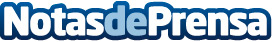 Terrain Tamer lanza la gama de trapecios superiores delanteros para los 4x4 de Toyota, Ford y MazdaLos 4x4 más populares de Toyota, Ford y Mazda, con sistemas de suspensión delantera independientes, ya pueden disfrutar de la gama de trapecios superiores delanteros de Terrain TamerDatos de contacto:EDEON MARKETING SLComunicación · Diseño · Marketing931929647Nota de prensa publicada en: https://www.notasdeprensa.es/terrain-tamer-lanza-la-gama-de-trapecios Categorias: Viaje Automovilismo Industria Automotriz Otras Industrias http://www.notasdeprensa.es